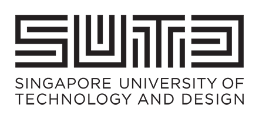 17 January – 13 February 2020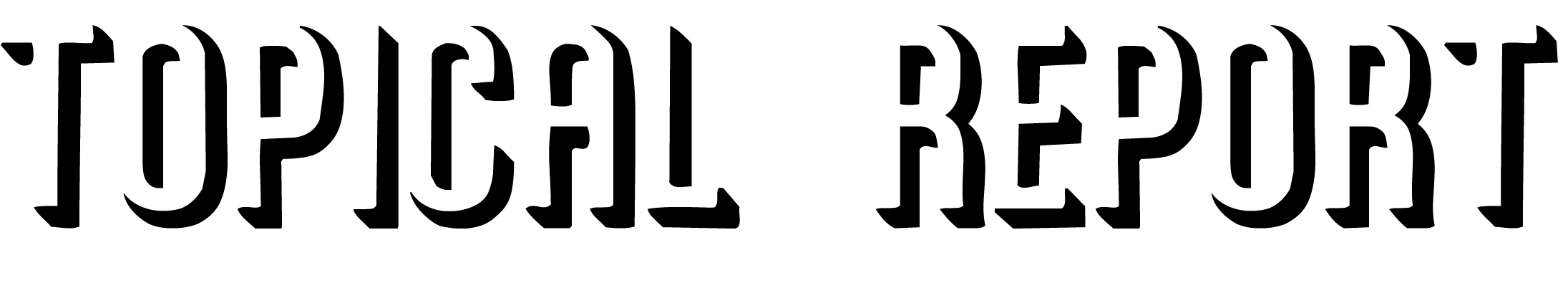 17 January – 13 February 202017 January – 13 February 202017 January – 13 February 202017 January – 13 February 202017 January – 13 February 202017 January – 13 February 2020DESIGN & INNOVATION Gain insight and keep up-to-date with the latest publications carefully selected by the library from credible sources in academic publications, industry & market research and scientific & industry news. If you have any sources to suggest for our report please let us know. DESIGN & INNOVATION Gain insight and keep up-to-date with the latest publications carefully selected by the library from credible sources in academic publications, industry & market research and scientific & industry news. If you have any sources to suggest for our report please let us know. DESIGN & INNOVATION Gain insight and keep up-to-date with the latest publications carefully selected by the library from credible sources in academic publications, industry & market research and scientific & industry news. If you have any sources to suggest for our report please let us know. DESIGN & INNOVATION Gain insight and keep up-to-date with the latest publications carefully selected by the library from credible sources in academic publications, industry & market research and scientific & industry news. If you have any sources to suggest for our report please let us know. DESIGN & INNOVATION Gain insight and keep up-to-date with the latest publications carefully selected by the library from credible sources in academic publications, industry & market research and scientific & industry news. If you have any sources to suggest for our report please let us know. DESIGN & INNOVATION Gain insight and keep up-to-date with the latest publications carefully selected by the library from credible sources in academic publications, industry & market research and scientific & industry news. If you have any sources to suggest for our report please let us know. DESIGN & INNOVATION Gain insight and keep up-to-date with the latest publications carefully selected by the library from credible sources in academic publications, industry & market research and scientific & industry news. If you have any sources to suggest for our report please let us know. view past reportssubscribe to othersunsubscribenewsnewsacademicacademicacademicreportsreportsDESIGN THINKING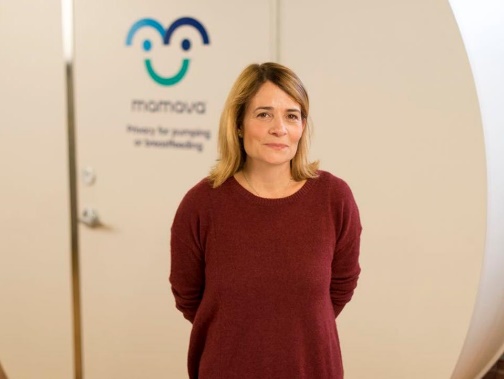 How To Use Design Thinking To Solve Customer Problems “Design thinking and empathy play a huge role in customer experience. By putting herself in customers’ shoes, thinking of her own experience and working through every detail, Mayer was able to help build a transformative company and a great experience for busy moms.”Source: ForbesThe coronavirus problem could be solved with design thinking“We’ve embraced the broad notion of design that includes “design thinking,” the use of empathy, brainstorming, prototyping, testing, and other techniques to solve practical problems in areas not traditionally associated with design.”Source: FortuneHere’s how design thinking in HR is re-defining the function“Over the years, there have been new generations of technology systems that have been leveraged by companies to attract, engage and retain the right talent. In the quest to develop creative, useful and effective systems, design thinking has emerged as a critical tool to solve problems with the employee in mind.”Source: People MattersDESIGN EDUCATION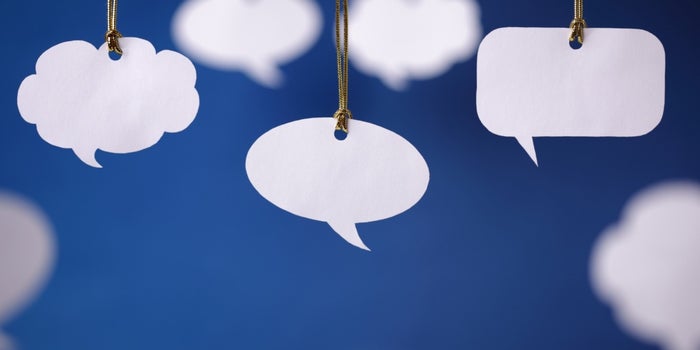 How Design Thinking Can Help Foster An Entrepreneurial Mindset “Researchers have identified nine concepts from the design thinking domain that can have direct application to entrepreneurship education”Source: ENtrepreneurINNOVATION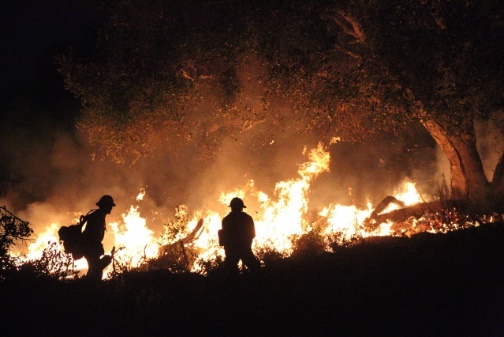 Rethinking fire with data analytics and systems design“Thompson, Calkin, and their colleagues recently authored a paper, “Risk Management and Analytics in Wildfire Response,” in which they demonstrate the real-world application of analytics to support response decisions and organizational learning.”Source: MIT NewsA New Model for Crowdsourcing Innovation“the International Committee of the Red Cross (ICRC) has developed a new approach to crowdsourcing ideas. It designed its Enable Makeathon project not only to generate good ideas of products to help people with disabilities, but also to make sure those ideas reach the market.”Source: Harvard Business ReviewInnovation for mapping utilities “Gaist is offering a mapping solution it believes could boost efficiency for the utilities market”Source: World HighwaysTransforming Innovation for Startups“JMP discusses how Design of Experiments (DOE) can help startups bring new and better products to customers faster than their competitors”Source: The Chemical EngineerDESIGN THINKINGHow To Use Design Thinking To Solve Customer Problems “Design thinking and empathy play a huge role in customer experience. By putting herself in customers’ shoes, thinking of her own experience and working through every detail, Mayer was able to help build a transformative company and a great experience for busy moms.”Source: ForbesThe coronavirus problem could be solved with design thinking“We’ve embraced the broad notion of design that includes “design thinking,” the use of empathy, brainstorming, prototyping, testing, and other techniques to solve practical problems in areas not traditionally associated with design.”Source: FortuneHere’s how design thinking in HR is re-defining the function“Over the years, there have been new generations of technology systems that have been leveraged by companies to attract, engage and retain the right talent. In the quest to develop creative, useful and effective systems, design thinking has emerged as a critical tool to solve problems with the employee in mind.”Source: People MattersDESIGN EDUCATIONHow Design Thinking Can Help Foster An Entrepreneurial Mindset “Researchers have identified nine concepts from the design thinking domain that can have direct application to entrepreneurship education”Source: ENtrepreneurINNOVATIONRethinking fire with data analytics and systems design“Thompson, Calkin, and their colleagues recently authored a paper, “Risk Management and Analytics in Wildfire Response,” in which they demonstrate the real-world application of analytics to support response decisions and organizational learning.”Source: MIT NewsA New Model for Crowdsourcing Innovation“the International Committee of the Red Cross (ICRC) has developed a new approach to crowdsourcing ideas. It designed its Enable Makeathon project not only to generate good ideas of products to help people with disabilities, but also to make sure those ideas reach the market.”Source: Harvard Business ReviewInnovation for mapping utilities “Gaist is offering a mapping solution it believes could boost efficiency for the utilities market”Source: World HighwaysTransforming Innovation for Startups“JMP discusses how Design of Experiments (DOE) can help startups bring new and better products to customers faster than their competitors”Source: The Chemical EngineerDESIGN THINKING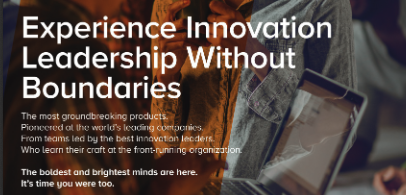 Does applying design thinking result in better new product concepts than a traditional innovation approach? An experimental comparison study“To help close this gap, we study the performance implications of applying DT processes and tools in terms of new product concept creativity relative to applying traditional innovation approaches. Using an experimental design and collecting quantitative data from 53 teams and their projects, we find that teams applying DT outperform the control group that applies an alternative innovative method, namely quality function deployment (QFD), in terms of the feasibility, relevance and specificity of concepts, but not the novelty. We discuss the implications of our findings for theory and practice.”Source: European Management JournalFostering design innovation in Albania through design thinking“This paper aims to define how we can foster new technologies in the field of product design in the particular context of Albania. Apart from several efforts in the local market to invest in human dynamic, infrastructure and qualitative design production technologies there is a lack of a clear strategy based on the interaction between businesses and academia under a research and design curriculum framework.”Source: UBT International ConferenceToward a Critical Design Thinking: Propositions to Rewrite the Design Thinking Process “Borrowing from the critical design debate, the new critical design thinking processes developed in response to the growing need for designers to deploy deeper analytical skills to guide their deci-sion-making provides a framework to guide a collective design practice capable of dealing with the complex, multi-faceted nature of current political, economic and social affairs.”Source: Dialectic Volume II, Issue IIDesign Thinking for Design Capabilities in an Academic Library “This thesis explores, both conceptually and practically, such processes in an academic library. The Research through Design (RtD) approach was used to design and implement a series of design interventions. They mostly took the form of design workshops. All interventions were based on the real-life concerns of the academic library and, over time, contributed to the increase of in-house design thinking capabilities. The methodological approach, RtD, helped to formulate and allow discussion of a framework consisting of three inter-related components: temporal aspects, openness, and dialogical spaces. The thesis provides a set of guidelines that aim to help academic libraries develop in-house design capabilities using design thinking.”Source: Institutt for informatikkDIGITAL TRANSFORMATION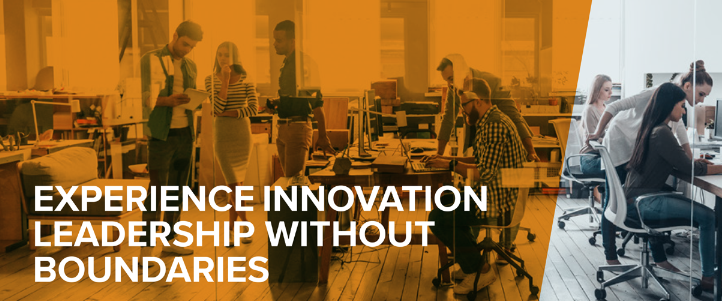 Digital Transformation with Design Thinking. Case study for a micro sized destination management company“The aim of this study is to discover essential of digital transformation, design thinking and to show that design thinking can be applied to smaller scaled companies to start their digitalization journey. Design Thinking approach applied to a case company by conducting several workshops. As a result, this study created a digital transformation roadmap along a content map, defining the value proposition and strategy development plan.”Source: TheseusBusiness model innovation by design: a review of design’s role in business model innovation“four meta-archetypes were identified for use as a first step toward building a consistent body of evidence for the contribution of design to BMI outcomes. The process describes the role of design in BMI processes, linking abstract and often external concepts, to tangible alternative business models – all in pursuit of better serving end-user needs and providing practitioners with replicable, transparent approaches to design and BMI.”Source: International Journal of Design Creativity and InnovationDesign management as crucial creative essence for business success in small and medium-sized enterprises“Is design really a company’s potential and will it be of greater importance to companies? The approach is based on theoretical sources and completed studies dealing with design management and its relation to prosperity. Two hypotheses, that verify the thesis, are statistically tested on the significance level 0.05. Practical implications confirm the thesis and undisputedly support the issue of the importance of design for business success in small and medium-sized enterprises”Source: Creativity StudiesKnowledge management processes and innovation performance: The moderating effect of employees’ knowledge hoarding “the present study aims to explore the moderating role of knowledge hoarding on the ef-fect of knowledge management on innovation performance. On the ground of its design as a descriptive research, a questionnaire-based survey was developed, validated, and administered to a sample of 314 managers chosen from commerce and service organizations.”Source: Management Science LettersINNOVATION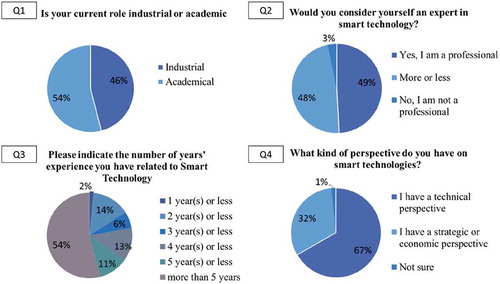 Developing innovation pedagogy approach“The purpose of this paper is to discuss the concept of a pedagogical strategy called innovation pedagogy and examine how it has been and will be developed. The paper is an overview of the latest development of the innovation pedagogy approach. It provides a discussion of the changes in innovation pedagogy and, more generally, in higher education, including the changes in educational aims and involving a sustainable future as the priority in all education.”Source: On the HorizonInnovating How to Learn Design Thinking, Making, and Innovation: Incorporating Multiple Modes in Teaching the Innovation Process“We propose that in order to teach innovation effectively, students need to be exposed to all four modes, where learning opportunities differ. We illustrate our points drawing from courses among multiple settings, and we provide implications for curriculum design that will help faculty to innovate how they teach innovation.”Source: INFORMS Transactions on EducationDESIGN THINKINGDoes applying design thinking result in better new product concepts than a traditional innovation approach? An experimental comparison study“To help close this gap, we study the performance implications of applying DT processes and tools in terms of new product concept creativity relative to applying traditional innovation approaches. Using an experimental design and collecting quantitative data from 53 teams and their projects, we find that teams applying DT outperform the control group that applies an alternative innovative method, namely quality function deployment (QFD), in terms of the feasibility, relevance and specificity of concepts, but not the novelty. We discuss the implications of our findings for theory and practice.”Source: European Management JournalFostering design innovation in Albania through design thinking“This paper aims to define how we can foster new technologies in the field of product design in the particular context of Albania. Apart from several efforts in the local market to invest in human dynamic, infrastructure and qualitative design production technologies there is a lack of a clear strategy based on the interaction between businesses and academia under a research and design curriculum framework.”Source: UBT International ConferenceToward a Critical Design Thinking: Propositions to Rewrite the Design Thinking Process “Borrowing from the critical design debate, the new critical design thinking processes developed in response to the growing need for designers to deploy deeper analytical skills to guide their deci-sion-making provides a framework to guide a collective design practice capable of dealing with the complex, multi-faceted nature of current political, economic and social affairs.”Source: Dialectic Volume II, Issue IIDesign Thinking for Design Capabilities in an Academic Library “This thesis explores, both conceptually and practically, such processes in an academic library. The Research through Design (RtD) approach was used to design and implement a series of design interventions. They mostly took the form of design workshops. All interventions were based on the real-life concerns of the academic library and, over time, contributed to the increase of in-house design thinking capabilities. The methodological approach, RtD, helped to formulate and allow discussion of a framework consisting of three inter-related components: temporal aspects, openness, and dialogical spaces. The thesis provides a set of guidelines that aim to help academic libraries develop in-house design capabilities using design thinking.”Source: Institutt for informatikkDIGITAL TRANSFORMATIONDigital Transformation with Design Thinking. Case study for a micro sized destination management company“The aim of this study is to discover essential of digital transformation, design thinking and to show that design thinking can be applied to smaller scaled companies to start their digitalization journey. Design Thinking approach applied to a case company by conducting several workshops. As a result, this study created a digital transformation roadmap along a content map, defining the value proposition and strategy development plan.”Source: TheseusBusiness model innovation by design: a review of design’s role in business model innovation“four meta-archetypes were identified for use as a first step toward building a consistent body of evidence for the contribution of design to BMI outcomes. The process describes the role of design in BMI processes, linking abstract and often external concepts, to tangible alternative business models – all in pursuit of better serving end-user needs and providing practitioners with replicable, transparent approaches to design and BMI.”Source: International Journal of Design Creativity and InnovationDesign management as crucial creative essence for business success in small and medium-sized enterprises“Is design really a company’s potential and will it be of greater importance to companies? The approach is based on theoretical sources and completed studies dealing with design management and its relation to prosperity. Two hypotheses, that verify the thesis, are statistically tested on the significance level 0.05. Practical implications confirm the thesis and undisputedly support the issue of the importance of design for business success in small and medium-sized enterprises”Source: Creativity StudiesKnowledge management processes and innovation performance: The moderating effect of employees’ knowledge hoarding “the present study aims to explore the moderating role of knowledge hoarding on the ef-fect of knowledge management on innovation performance. On the ground of its design as a descriptive research, a questionnaire-based survey was developed, validated, and administered to a sample of 314 managers chosen from commerce and service organizations.”Source: Management Science LettersINNOVATIONDeveloping innovation pedagogy approach“The purpose of this paper is to discuss the concept of a pedagogical strategy called innovation pedagogy and examine how it has been and will be developed. The paper is an overview of the latest development of the innovation pedagogy approach. It provides a discussion of the changes in innovation pedagogy and, more generally, in higher education, including the changes in educational aims and involving a sustainable future as the priority in all education.”Source: On the HorizonInnovating How to Learn Design Thinking, Making, and Innovation: Incorporating Multiple Modes in Teaching the Innovation Process“We propose that in order to teach innovation effectively, students need to be exposed to all four modes, where learning opportunities differ. We illustrate our points drawing from courses among multiple settings, and we provide implications for curriculum design that will help faculty to innovate how they teach innovation.”Source: INFORMS Transactions on EducationDESIGN THINKINGDoes applying design thinking result in better new product concepts than a traditional innovation approach? An experimental comparison study“To help close this gap, we study the performance implications of applying DT processes and tools in terms of new product concept creativity relative to applying traditional innovation approaches. Using an experimental design and collecting quantitative data from 53 teams and their projects, we find that teams applying DT outperform the control group that applies an alternative innovative method, namely quality function deployment (QFD), in terms of the feasibility, relevance and specificity of concepts, but not the novelty. We discuss the implications of our findings for theory and practice.”Source: European Management JournalFostering design innovation in Albania through design thinking“This paper aims to define how we can foster new technologies in the field of product design in the particular context of Albania. Apart from several efforts in the local market to invest in human dynamic, infrastructure and qualitative design production technologies there is a lack of a clear strategy based on the interaction between businesses and academia under a research and design curriculum framework.”Source: UBT International ConferenceToward a Critical Design Thinking: Propositions to Rewrite the Design Thinking Process “Borrowing from the critical design debate, the new critical design thinking processes developed in response to the growing need for designers to deploy deeper analytical skills to guide their deci-sion-making provides a framework to guide a collective design practice capable of dealing with the complex, multi-faceted nature of current political, economic and social affairs.”Source: Dialectic Volume II, Issue IIDesign Thinking for Design Capabilities in an Academic Library “This thesis explores, both conceptually and practically, such processes in an academic library. The Research through Design (RtD) approach was used to design and implement a series of design interventions. They mostly took the form of design workshops. All interventions were based on the real-life concerns of the academic library and, over time, contributed to the increase of in-house design thinking capabilities. The methodological approach, RtD, helped to formulate and allow discussion of a framework consisting of three inter-related components: temporal aspects, openness, and dialogical spaces. The thesis provides a set of guidelines that aim to help academic libraries develop in-house design capabilities using design thinking.”Source: Institutt for informatikkDIGITAL TRANSFORMATIONDigital Transformation with Design Thinking. Case study for a micro sized destination management company“The aim of this study is to discover essential of digital transformation, design thinking and to show that design thinking can be applied to smaller scaled companies to start their digitalization journey. Design Thinking approach applied to a case company by conducting several workshops. As a result, this study created a digital transformation roadmap along a content map, defining the value proposition and strategy development plan.”Source: TheseusBusiness model innovation by design: a review of design’s role in business model innovation“four meta-archetypes were identified for use as a first step toward building a consistent body of evidence for the contribution of design to BMI outcomes. The process describes the role of design in BMI processes, linking abstract and often external concepts, to tangible alternative business models – all in pursuit of better serving end-user needs and providing practitioners with replicable, transparent approaches to design and BMI.”Source: International Journal of Design Creativity and InnovationDesign management as crucial creative essence for business success in small and medium-sized enterprises“Is design really a company’s potential and will it be of greater importance to companies? The approach is based on theoretical sources and completed studies dealing with design management and its relation to prosperity. Two hypotheses, that verify the thesis, are statistically tested on the significance level 0.05. Practical implications confirm the thesis and undisputedly support the issue of the importance of design for business success in small and medium-sized enterprises”Source: Creativity StudiesKnowledge management processes and innovation performance: The moderating effect of employees’ knowledge hoarding “the present study aims to explore the moderating role of knowledge hoarding on the ef-fect of knowledge management on innovation performance. On the ground of its design as a descriptive research, a questionnaire-based survey was developed, validated, and administered to a sample of 314 managers chosen from commerce and service organizations.”Source: Management Science LettersINNOVATIONDeveloping innovation pedagogy approach“The purpose of this paper is to discuss the concept of a pedagogical strategy called innovation pedagogy and examine how it has been and will be developed. The paper is an overview of the latest development of the innovation pedagogy approach. It provides a discussion of the changes in innovation pedagogy and, more generally, in higher education, including the changes in educational aims and involving a sustainable future as the priority in all education.”Source: On the HorizonInnovating How to Learn Design Thinking, Making, and Innovation: Incorporating Multiple Modes in Teaching the Innovation Process“We propose that in order to teach innovation effectively, students need to be exposed to all four modes, where learning opportunities differ. We illustrate our points drawing from courses among multiple settings, and we provide implications for curriculum design that will help faculty to innovate how they teach innovation.”Source: INFORMS Transactions on EducationINNOVATION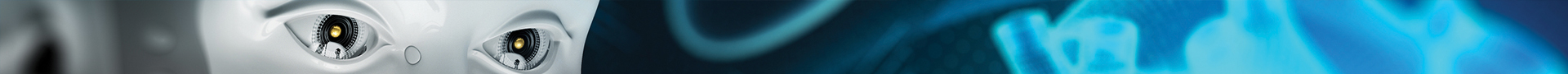 The Digitalisation of Science, Technology and Innovation “This report examines digitalisation’s effects on science, technology and innovation and the associated consequences for policy. In varied and far-reaching ways, digital technologies are changing how scientists work, collaborate and publish. While examining these developments, this book also assesses the effects of digitalisation on longstanding policy themes, from access to publicly funded research data, to the diffusion of technology and its absorption by firms. New and emerging topics are also explored.”Source: OECDINNOVATIONThe Digitalisation of Science, Technology and Innovation “This report examines digitalisation’s effects on science, technology and innovation and the associated consequences for policy. In varied and far-reaching ways, digital technologies are changing how scientists work, collaborate and publish. While examining these developments, this book also assesses the effects of digitalisation on longstanding policy themes, from access to publicly funded research data, to the diffusion of technology and its absorption by firms. New and emerging topics are also explored.”Source: OECDFor more articles or in-depth research, contact us at library@sutd.edu.sg                                            An SUTD Library Service©2019For more articles or in-depth research, contact us at library@sutd.edu.sg                                            An SUTD Library Service©2019For more articles or in-depth research, contact us at library@sutd.edu.sg                                            An SUTD Library Service©2019For more articles or in-depth research, contact us at library@sutd.edu.sg                                            An SUTD Library Service©2019For more articles or in-depth research, contact us at library@sutd.edu.sg                                            An SUTD Library Service©2019For more articles or in-depth research, contact us at library@sutd.edu.sg                                            An SUTD Library Service©2019For more articles or in-depth research, contact us at library@sutd.edu.sg                                            An SUTD Library Service©2019